Leistungsfähig mit nützlichen VorteilenWCS1N Betonankerschrauben von WalravenTechnisch harmonisiert und aus einer Hand präsentiert sich das nun komplette Walraven-Produkt- und Leistungsspektrum rund um mechanische und chemische Schwerlastanker. Sortiment und technische Unterstützung von Walraven lassen sich perfekt mit den Anforderungen jedes Projekts abstimmen. Ganz nach dem Motto: „Walraven Schwerlastanker - Stärker im Verbund“.Starker Bestandteil des Sortiments sind WCS1N Betonankerschrauben mit Kombi-Gewindemuffe M8/M10. Schnell und einfach montiert, mit hoher Lastaufnahmefähigkeit in gerissenem, ungerissenem Beton und auch zugelassen in Spannbeton-Hohldeckenplatten, sind sie auch in anderen Untergründen verwendbar.Geeignet zur Vor- und Durchsteckmontage ermöglichen die WCS1N Betonankerschrauben auch komfortable Überkopfmontagen, punkten mit geringen Achs- und Randabständen und den Zulassungen als Mehrfachbefestigung von nichttragenden Systemen und zur Verwendung unter Brandbeanspruchung.Erhältlich für zwei Verankerungstiefen erweisen sich die WCS1N Betonankerschrauben als leistungsfähig, vielseitig einsetzbar und schnell montierbar.Produktdetails WCS1N BetonankerschraubenMehr zu „Walraven-Schwerlastanker - Stärker im Verbund“Webseite SchwerlastankerKurzvideos „So einfach befestigen“Kostenlose BemessungssoftwareBroschüre SchwerlastankerAuswahlhilfe SchwerlastankerAnwendungsmöglichkeiten im ÜberblickBilder und Bildtexte: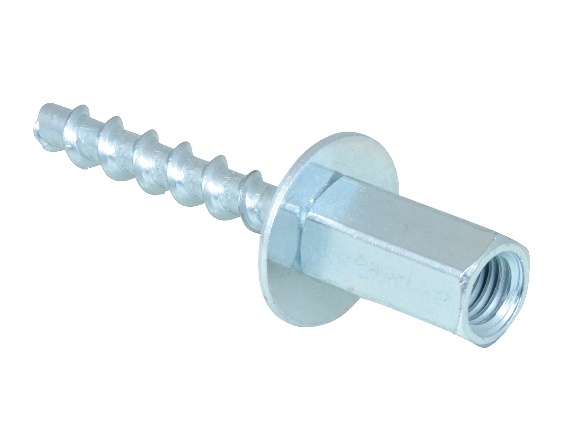 WCS1N-BetonankerschraubeWCS1N-Betonankerschrauben für flexible Installationsmöglichkeiten.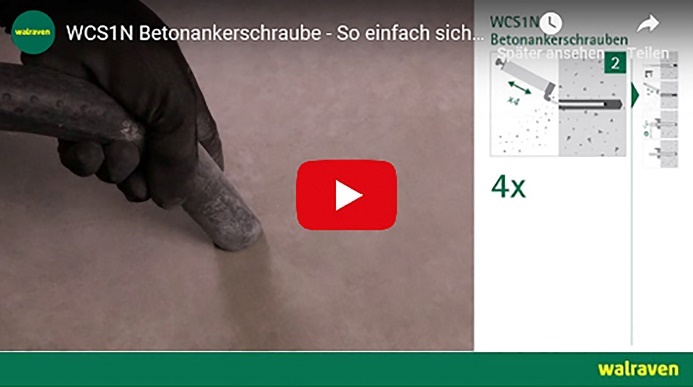 WCS1N Betonankerschraube-VideoEine Minute bis zur sicheren Befestigung: Video WCS1N Betonankerschraube.https://youtu.be/qIlqThwkpxk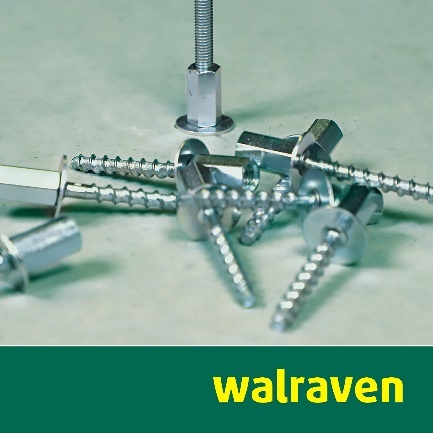 WCS1N Betonankerschraube mit Walraven-Banner quadratischLeistungsfähig mit vielen Vorteilen erweisen sich WCS1N Betonankerschrauben.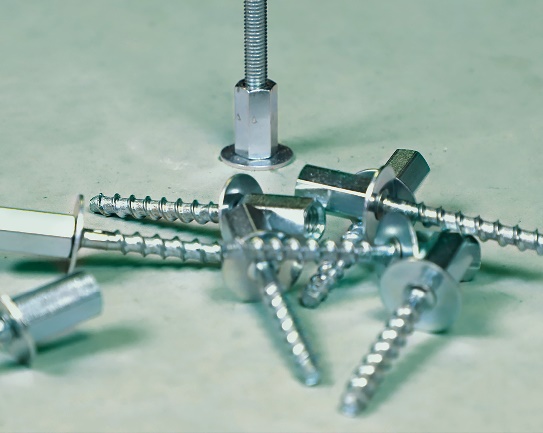 WCS1N BetonankerschraubenBilder: WalravenIhre Ansprechpartnerin:Gabriele PöhlmannReferentin PR und MediaWalraven GmbHKarl-von-Linde-Str. 22D-95447 BayreuthTelefon:	+ 49 921 7560149Fax:	+ 49 921 7560222 E-Mail: 	gabriele.poehlmann@walraven.comHomepage: www.walraven.com